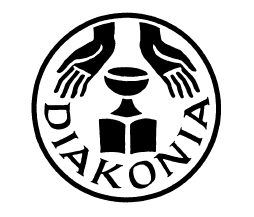 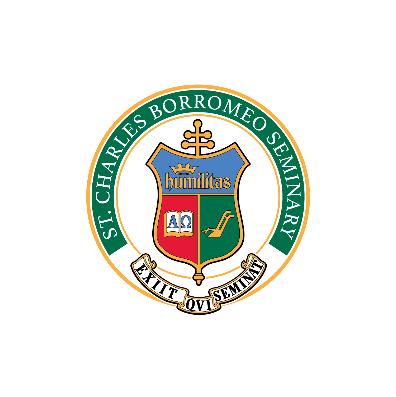 PASTOR RECOMMENDATION For Diaconal students finishing their first year of formation for Holy Orders as a Permanent DeaconName of Aspirant:  												Parish:  													I.	Pastoral Presence and Activity: He will help the bishop and his body of priests as a minister of the Word, of the altar, and of charity.Please comment not only on what the Aspirant has been doing in terms of ministry, but also identify any strengths and weaknesses in each of the diaconal ministries:MINISTRY OF THE WORD:MINISTRY OF THE ALTAR:MINISTRY OF CHARITY:II.	Personal character: ...a man of good reputation, filled with wisdom and the Holy Spirit ... above every suspicion of blame ... firmly rooted in the faith ...	1.	Does the Aspirant exhibit a sound piety which is rooted in and shaped by the Church’s dogmatic and liturgical tradition?  How have you seen this manifested?2.	Is the Aspirant identified by the people as a servant of all and as one who can address their needs in a prayerful, sensitive and articulate manner?3.	Do you perceive any formational deficiencies in the Aspirant which need to be addressed?III.	Pastor Assessment1.	The pastor plays a formative role in the preparation of the Aspirant as he progresses through the program.  You and the Aspirant have probably interacted in some way since his acceptance into formation.  What interaction do you have with the Aspirant?2.	Based on your own observation and the observation of others, how would you judge his progress in preparation for ordained ministry?3. 	How would you assess his strengths and areas for growth?Strengths:a.b.c.  	Areas for Growth:a.b.c.IV.	Recommendation for Continuing in Diaconal Formation:Do you recommend that he be advanced?              I recommend               I do not recommend at this time because 																																																	Signature: 						Date: 							Parish Seal (not necessary if completing form electronically)